Course Sequences 
Master of Public Health (MPH) in Environmental & Occupational Health Sciences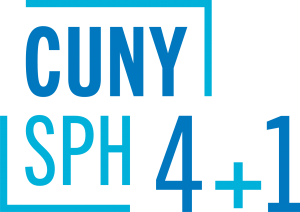 
The optional course sequences below are designed for full-time students who plan to complete the 4+1 program in five years. Part-time students are encouraged to meet with a staff advisor to map out an appropriate plan of study.
__________________________________________________________________4+1 students starting summer of junior year:
4+1 students starting fall of junior year:
4+1 students starting spring of junior year:SemesterCourseYear 1Undergraduate courseworkYear 2Undergraduate courseworkYear 3Summer semester: PUBH 610Fall semester: PUBH 601, PUBH 613Spring semester: PUBH 614, EOHS 621Year 4Fall semester: EOHS 633Spring semester: EOHS 622Year 5(SPH matriculate)Summer semester: PUBH 611, PUBH 612Fall semester: PUBH 696, EOHS 630, EOHS 634Spring semester: PUBH 698, Elective I, Elective IISemesterCourseYear 1Undergraduate courseworkYear 2Undergraduate courseworkYear 3Fall semester: PUBH 601, PUBH 613Spring semester: PUBH 614, EOHS 621Year 4Fall semester: PUBH 610, EOHS 633Spring semester: EOHS 622Year 5(SPH matriculate)Summer semester: PUBH 611, PUBH 612Fall semester: EOHS 630, EOHS 634, PUBH 696, Spring semester: PUBH 698, Elective I, Elective IISemesterCourseYear 1Undergraduate courseworkYear 2Undergraduate courseworkYear 3Fall semester: Undergraduate coursework Spring semester: PUBH 601, PUBH 611, PUBH 613Year 4Fall semester: PUBH 614, EOHS 633Spring semester: EOHS 621, EOHS 622Year 5(SPH matriculate)Summer semester: PUBH 610, PUBH 612Fall semester: EOHS 630, EOHS 634, PUBH 696, Spring semester: PUBH 698, Elective I, Elective II